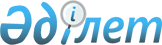 2020 жылға Жетісай ауданында салық салу объектісінің елдi мекенде орналасуын ескеретін аймаққа бөлу коэффициентiн бекіту туралыТүркістан облысы Жетiсай ауданы әкiмдiгiнiң 2019 жылғы 29 қарашадағы № 894 қаулысы. Түркістан облысының Әдiлет департаментiнде 2019 жылғы 3 желтоқсанда № 5275 болып тiркелдi
      ЗҚАИ-ның ескертпесі!

      Осы қаулы 01.01.2020 бастап қолданысқа енгізіледі.
      "Салық және бюджетке төленетін басқа да міндетті төлемдер туралы (Салық кодексі)" 2017 жылғы 25 желтоқсандағы Қазақстан Республикасы Кодексінің 529-бабы 6-тармағының бірінші абзацына және Қазақстан Республикасы Ақпарат және коммуникациялар министрінің 2018 жылғы 12 қарашадағы № 475 бұйрығымен бекітілген Аймаққа бөлу коэффициентін есептеу әдістемесіне сәйкес, (Нормативтік құқықтық актілерді мемлекеттік тіркеу тізілімінде № 17847 тіркелген) Жетісай ауданының әкімдігі ҚАУЛЫ ЕТЕДІ:
      1. 2020 жылға Жетісай ауданында салық салу объектісінің елдi мекенде орналасуын ескеретін аймаққа бөлу коэффициенті осы қаулының қосымшасына сәйкес бекітілсін.
      2. Түркістан облысы "Жетісай ауданы әкімінің аппараты" мемлекеттік мекемесі Қазақстан Республикасының заңнамасында белгіленген тәртіпте:
      1) осы қаулының "Қазақстан Республикасы Әділет министрлігі Түркістан облысының Әділет департаменті" Республикалық мемлекеттік мекемесінде мемлекеттік тіркелуін;
      2) осы қаулы мемлекеттік тіркелген күнінен бастап күнтізбелік он күн ішінде оның көшірмесін Жетісай ауданының аумағында таратылатын мерзімді баспа басылымдарында ресми жариялауға жолданылуын;
      3) ресми жарияланғаннан кейін осы қаулыны Жетісай ауданы әкімдігінің интернет-ресурсына орналастыруын қамтамасыз етсін.
      3. Осы қаулы оның алғашқы жарияланған күнінен кейін күнтізбелік он күн өткен соң қолданысқа енгізіледі.
      4. Осы қаулының орындалуын бақылау аудан әкімінің орынбасары А.Маханбетовке жүктелсін.
      5. Осы қаулы ресми жариялануға жатады және 2020 жылдың 1 қаңтарынан бастап қолданысқа енгізіледі.
      "КЕЛІСІЛДІ"
      "Жетісай ауданы бойынша
      мемлекеттік кірістер басқармасы"
      мемлекеттік мекемесінің басшысы
       ______________ Ж.Пилалов
      25.10.2019 жыл 2020 жылға Жетісай ауданында салық салу объектісінің елдi мекенде орналасуын есепке алатын аймаққа бөлу коэффициенті
					© 2012. Қазақстан Республикасы Әділет министрлігінің «Қазақстан Республикасының Заңнама және құқықтық ақпарат институты» ШЖҚ РМК
				
      Аудан әкімі

Ж. Бейсенбаев
Жетісай ауданы әкімдігінің
2019 жылғы 29 қарашадағы
№ 894 қаулысына қосымша
№ р/с
Елді мекеннің атауы
Аймаққа бөлу коэффициенті
1
Жетісай қаласы
2
Жаңа ауыл ауылдық округі
Жаңа ауыл ауылдық округі
Жаңа ауыл ауылдық округі
2
Әбдіхалық ауылы
1,89
3
Ынтымақ ауылы
1,94
4
Қарой ауылы
1,82
5
Мырзашоқы ауылы
1,54
6
Жаңа ауыл ауылы
1,83
7
Атақоныс ауылы
1,80
Жылы су ауылдық округі
Жылы су ауылдық округі
Жылы су ауылдық округі
8
Байқоныс ауылы
1,82
9
Жылы су ауылы
1,92
10
Әль-Фараби ауылы
1,57
11
Мырзашоқы ауылы
1,80
12
С.Сейфуллин ауылы
1,65
13
Баққоныс ауылы
1,89
Қазыбек би ауылдық округі
Қазыбек би ауылдық округі
Қазыбек би ауылдық округі
14
Абиболла ауылы
1,87
15
Алғабас ауылы
1,98
16
Құрбан ата ауылы
2,01
17
Таубай ата ауылы
2,01
18
Қазыбек би ауылы
1,92
19
Жамбыл ауылы
1,73
20
Ә.Оспанов ауылы
1,90
Қарақай ауылдық округі
Қарақай ауылдық округі
Қарақай ауылдық округі
21
Қарақай ауылы
1,94
22
Батырхан (Шардара) ауылы
1,18
23
Еңбек ауылы
1,40
24
Жорабек (Шардара) ауылы
1,20
25
Қ.Сәтбаев ауылы
1,94
26
Қараөзек ауылы
1,85
27
Орысқұдық (Шардара) ауылы
1,35
28
Серікбай (Шардара) ауылы
1,20
29
Кетебай ауылы
1,91
30
Асықата кенті
1,70
Абай ауылдық округі
Абай ауылдық округі
Абай ауылдық округі
31
Халықтар достығы ауылы
1,44
32
Жүзімдік ауылы
1,66
33
Алтынкемер ауылы
1,63
34
Отан ауылы
1,47
35
Бейбітшілік ауылы
1,66
36
Атажұрт ауылы
1,20
Атамекен ауылдық округі
Атамекен ауылдық округі
Атамекен ауылдық округі
37
Атамекен ауылы
1,60
38
Әлімбетов ауылы
1,32
39
Ғарышкер ауылы
1,44
40
Ғабдуллин ауылы
1,17
41
Жемісті ауылы
1,80
42
Жібекші ауылы
1,23
43
Жеңістің 40 жылдығы ауылы
1,61
44
Қалпақсай ауылы
1,26
45
Қоғалы ауылы
1,69
46
Мақташы ауылы
1,82
47
Пірәлі ауылы
1,29
48
Талапты ауылы
1,77
49
Тыңдала ауылы
1,30
Ш.Ділдәбеков ауылдық округі
Ш.Ділдәбеков ауылдық округі
Ш.Ділдәбеков ауылдық округі
50
Жамбыл ауылы
1,57
51
Зерделі ауылы
1,72
52
Бірлік ауылы
1,85
53
Достық ауылы
1,66
54
Жаңадала ауылы
1,75
55
Байдала ауылы
1,54
56
Алпамыс ауылы
1,73
57
Кемер ауылы
1,55
58
Күрішті ауылы
1,41
59
Қызылтаң ауылы
1,87
60
Сырабат ауылы
1,84
61
Сайлау ауылы
1,61
62
Сұлубұлақ ауылы
1,75
Ж.Ералиев ауылдық округі
Ж.Ералиев ауылдық округі
Ж.Ералиев ауылдық округі
63
Абай ауылы
1,50
64
Дихан ауылы
1,05
65
Жазықсай ауылы
1,29
66
М.Әуезов ауылы
1,32
67
Жағажай ауылы
1,11
68
Жетіқұбыр ауылы
1,89
69
Жданов ауылы
1,35
70
Көктөбе ауылы
1,65
71
Жетіқазына ауылы
1,77
72
Ғ.Мұратбаев ауылы
1,67
73
Арай ауылы
1,66
74
С.Сейфуллин ауылы
1,76
75
Үтіртөбе ауылы
1,60
76
Жаңадәуір ауылы
1,46
Қызылқұм ауылдық округі
Қызылқұм ауылдық округі
Қызылқұм ауылдық округі
77
Датқа ауылы
1,67
78
Ақтөбе ауылы
1,31
79
Алғабас ауылы
1,31
80
Қосқұдық ауылы
1,38
81
Ақжайлау ауылы
1,24
82
Қызылқұм ауылы
1,67
83
Киров ауылы
1,28
84
Қарасақал ауылы
1,21
85
Жалпаққұм ауылы
1,29
86
Түркебай ауылы
1,41
87
Қызылту ауылы
1,50
88
Молшылық ауылы
1,29
89
Мақталы ауылы
1,25
90
Первомайскии ауылы
1,49
91
Көбек ауылы
1,34
92
Еңбекші ауылы
1,54
93
Қостақыр ауылы
1,05
Мақталы ауылдық округі
Мақталы ауылдық округі
Мақталы ауылдық округі
94
Мақталы ауылы
1,41
95
Ы.Алтынсарин ауылы
1,52
96
Жайлаукөл ауылы
1,19
97
Шолпанқұдық ауылы
1,24
98
Теміржол ауылы
1,21
99
Жібек жолы ауылы
1,20
100
Алмалы ауылы
1,62
101
Ғ.Мұратбаев ауылы
1,70
102
Сарқырама ауылы
1,29
103
Тың ауылы
1,79
104
А.Чехов ауылы
1,69
Ынтымақ ауылдық округі
Ынтымақ ауылдық округі
Ынтымақ ауылдық округі
105
Көрікті ауылы
1,94
106
Ағынсай ауылы
1,44
107
Үшкөпір ауылы
1,75
108
Победа 
1,94
109
Өркенді ауылы
1,89
110
Әден ата ауылы
1,67
111
Талапты ауылы
1,70
112
Ақниет ауылы
1,57
113
Нұр ауылы
1,77